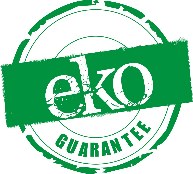 EKO-Guarantee Pricing (Year 2020)Eko-Guarantee Pvt. Ltd.Nitika GuptaCEOACTIVITYCosting (in INR)Fee RateINSPECTIONINSPECTIONINSPECTIONProduction unit             12,000.00 Per MandayProcessing unit             15,000.00 Per MandayExporters and Importers             20,000.00 Per MandayREPORTINGREPORTINGREPORTINGPreparation and Reporting               5,000.00 Per MandayCERTIFICATIONCERTIFICATIONCERTIFICATIONFollow up, Certification             10,000.00 Per MandayTravel time               3,000.00 Per MandayTransaction Certificate                  500.00 Per CertificateTravel expenses will charged upon impulsive basis depending upon the location and mode of travel in a given situationTravel expenses will charged upon impulsive basis depending upon the location and mode of travel in a given situationTravel expenses will charged upon impulsive basis depending upon the location and mode of travel in a given situationAmendment in scope certificate / product addition will be changed extra.Amendment in scope certificate / product addition will be changed extra.Amendment in scope certificate / product addition will be changed extra.Analysis will be charged at actual whenever applicableAnalysis will be charged at actual whenever applicableAnalysis will be charged at actual whenever applicableThe above mentioned are standard rates subject to change (8 hours will be calculated as 1 Manday)The above mentioned are standard rates subject to change (8 hours will be calculated as 1 Manday)The above mentioned are standard rates subject to change (8 hours will be calculated as 1 Manday)